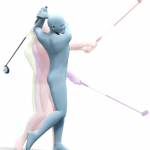 Opleiding GPA1: Golf-Physio-Trainer=================== Vrijdag ====================08.30 – 09.00 u. Ontvangst.
Theorielokaal boven.09.00 – 10.00 u. Kennismaking / Doelstellingen cursus / Inleiding golf in Nederland.
werkboek GPA1_Golf-Physio-Trainer, Introductie p. 1 – 8
Theorielokaal10.00 – 11.00 u. Workshop 0-meting.
Driving-range11.00 – 12.00 u. Polair model houdingsprincipes.
Uitreiking: poster fysiek junioren NGF / PGA W. van Lier (2006)
werkboek GPA1_Golf-Physio-Trainer, Polair swing analyse model p. 11 en p. 22 – 28
Theorielokaal12.00 – 13.00 u. Lunch.
Restaurant13.00 – 14.00 u. Workshop houdingsprincipes.
Driving-range14.00 – 15.00 u. Polair model bewegingsprincipes 1 (swing).
werkboek GPA1_Golf-Physio-Trainer, Polair swing analyse model p. 29 – 32
Theorielokaal15.00 – 16.00 u. Polair model bewegingsprincipes 2 (swing).
werkboek GPA1_Golf-Physio-Trainer, Polair swing analyse model p. 32 – 35
Theorielokaal16.00 – 17.00 u. Workshop bewegingsprincipes.
Driving-range17.00 – 18.30 u. Workshop: drive, swing, chip en put.
Driving-range / oefengreen / golfbaan18.30 – 20.00 u. Diner.
Restaurant20.00 – 21.00 u. Opdracht: golf-gerelateerde blessures (zie zelfstudie).
werkboek GPA1_Golf-Physiotrainer Blessures: knie tot teen / heup / wervelkolom / CWK tot schouder / elleboog tot duim p. 71- 115
Theorielokaal21.00 u. – 21.30 u. bewegingsanalyse aan de hand van videobeelden / afsluiting-evaluatie.
Theorielokaal=================== Zaterdag ===================08.45 – 09.00 u. Ontvangst.
Theorielokaal boven09.00 – 10.00 u. Polair model wetmatigheden 1 (biomechanica van de impact).
werkboek GPA1_Golf-Physio-Trainer, Polair swing analyse model p. 11 – 15
Theorielokaal10.00 – 11.00 u. Workshop wetmatigheden – impact en balvlucht.
Driving-range11.00 – 12.00 u. Polair model wetmatigheden 2 (biomechanica van de balvlucht).
werkboek GPA1_Golf-Physio-Trainer, Polair swing analyse model p. 16 – 21
Theorielokaal12.00 – 13.00 u. Lunch.
Restaurant13.00 – 15.00 u. Presentaties: golf-specifieke-blessures; selectie uit spier- en gewrichtsblessures.
werkboek GPA1_Golf-Physio-Trainer, Blessures: knie_tot_teen / heup / wervelkolom / CWK tot schouder / elleboog tot duim p. 71 – 115
Theorielokaal15.00 – 17.00 u. Introductie clubfitting evaluatie workshop balvlucht.
Theorielokaal17.00 – 18.30 u. Workshop drive, swing, chip en put.
Driving-range / oefengreen / golfbaan18.30 – 20.00 u. Diner
Restaurant20.30 – 21.30 u. Bewegingsanalyse / Polair model voorkeuren / swingfouten, afsluiting-evaluatie.
Werkboek GPA1_Golf-Physio-Trainer, Polair swing analyse model p. 36 – 38
Theorielokaal=================== Zondag ====================08.45 – 09.00 u. Ontvangst
Theorielokaal09.00 – 10.00 u. Swingfouten / Observatie
Werkboek GPA1_Golf-Physiotrainer_Swingfouten p. 43 – 49
Theorielokaal10.00 – 11.00 u. Workshop ‘ voorkeuren / swingfouten’
Driving-range11.00 – 12.30 u. Workshop ‘ golfgerichte weerstandstraining’
Theorielokaal12.30 – 13.00 u. Evaluatie / Certificaat uitreiking
Theorielokaal12.50 u. – 13.00 u. Afsluiting
Theorielokaal===============================================